NOM :				                     Prénom :  Adresse complète : Téléphone : Courriel : Le Pari Solidaire (ci-après désigné « Association ») est l’association pionnière du logement intergénérationnel en France depuis plus d’une décennie. L’Association met en place des dispositifs innovants au service du rapprochement des générations à travers l’habitat  et des activités (ci-après « Dispositif »). A cet égard, je reconnais :que la cotisation d’adhésion versée lors de mon entrée dans le Dispositif mis en place par l’Association lui est acquise définitivement, sans possibilité de remboursement d’aucune sorte quels qu’en soient les événementsEt déclare verser ma cotisation d’adhésion d’un montant de vingt euros (20,00€) pour la période du 01/09/2021 au 31/08/2022.A Paris, le _ _ / _ _ / 2021, en deux (2) exemplaires dont un original remis à l’adhérent.Signature pour l’Association	Signature de l’adhérentToutes les personnes sont égales devant la loi et ont les mêmes droits sans discrimination notamment de race, de couleur, de sexe, de langue, de religion, d'opinion politique et de toute autre opinion, d'origine nationale ou sociale, de fortune, de naissance ou de toute autre situation. Les informations recueillies sont nécessaires pour votre adhésion. Elles font l’objet d’un traitement informatique et sont destinées au secrétariat de l’association. En application des articles 39 et suivant la loi du 6 janvier 1978 modifiée, vous bénéficiez d’un droit d’accès et de rectification des informations qui vous concernent. Si vous souhaitez exercer ce droit et obtenir communication des informations vous concernant, veuillez vous adresser au secrétariat de l’association.LE PARI SOLIDAIRE        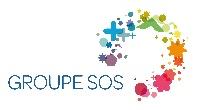 Le Pari SolidaireAdhésion au dispositif du Pari SolidaireAdhésion « Senior » 2021 – 2022